Highly organized and detail oriented professional with eighteen years extensive experience in road and building construction projects and Telecommunication accounts, offering services of Financial Accountant for a mid career position. Proficient in time sensitive and fast-paced work environment. □	Financial reporting	□	Projects Costing	□	Procurement□	Payables Management	□	Contract Accounting	□	Budgeting□	Receivable Management	□	Bill Discounting & Settlement	□	UAE Vat AccountingEXPERIENCEGROUP OF COMPANIES									Oct-2015 to Jun-2019Chief AccountantGroup undertakes construction and transportation contracts from municipalities and leading construction companies in Sultanate of Oman and the UAE, mostly with Khalid Bin Ahmed & Sons L.L.C, STFA, HLG, Larsen & Toubro Oman L.L.C and Ghantoot Transport and General Contracting LLC. While at DAR, my brief job description included;Financial reportingMonthly projects profitability reportingReceivable & payable managementDealing with banks for credit facility matters, Local Bill Discounting, LC payment processing, LTR arrangementsPayroll processingIntra company monthly account reconciliationCoordination with auditors during annual auditsCoordination with auditors in Income Tax AssessmentPRONO & CO. (NIG.) LTD.								Oct-2008 to Aug-2014Project Chief AccountantBorini Prono & Co. Nigeria Limited is a subsidiary of Prono s.p.a. I worked as Project Chief Accountant at various state governments funded road/bridge construction projects in north Nigeria. The brief job description included:Payable reporting and funds managementWeekly cash and bank reconciliationsBank ReconciliationsReceivable reporting, Reconciliation of  interim statements with approved engineer’s valuation certificatesFollow-up for outstanding payments with clients (state ministries of works & finance)Purchase of direct materialsPersonnel Income Tax AssessmentsCoordination with Board of Internal Revenue  Katsina, Kano, Zamfara and Kebbi states in personnel tax auditsCoordination with Federal Inland Revenue Services in reconciliation of withholding tax credit notesPAKISTAN TELECOMMUNICATION COMPANY LIMITED					Dec-2007 to Oct-2008Assistant Manager Revenue Accounts To monitor the compliance of contract agreement with banksMapping networks of  collection bank branches with lead branchesAnalysis and reconciliation of company’s collection reports with respect to FMRs of processor banksCoordination with external auditors, preparation of yearly bank collection schedules.PAKNET LIMITED 									July-2000 to Dec-2007Deputy Manager Internal Audit (May 2005 to December 2007)Pre transaction audit of payments in compliance to company’s procurement and internal controls procedures. Post transaction audit of monthly revenue accounts.Preparation of reports to highlight operational risks and distributing to the relevant departmentsAttending meetings with head of departments to develop an understanding of business processesTravelling to different sites to meet relevant staff and obtain documents and informationAssistant Manager Finance (June-2004 to May 2005)Variance analysis of monthly financial statements (Liquidity & Profitability ratios analysis in particular)Dealing with banks for running finance/overdraft and letter of credit matters. Weekly activity reporting of overdraft accounts to General Manager FinanceCoordination in preparation of annual budget and business plan.Dealing with company’s corporate matters at Companies Registration office Assisting company secretary in preparation of board meeting agendas and minutesAssistant Manager Revenue (July-2000 to June-2004)Invoicing for internet/International bandwidth services to corporate customers and federal government officialsBookkeeping for income, receivables and bank receipts.Reconciliation of collection bank accountsPreparation of receivable aging reports for management and credit recovery department.Customized revenue reporting to senior management when requiredProficient in use of Windows 10, 8.1, Windows 7 & XP operating systems.Proficient in MS Office applications, advance usage of MS Access, Excel , Word and OutlookOne-year experience of using SAP FI modules at PTCL and Paknet Limited.SAP FI six week Training from ORANET Islamabad (2018)Seven years experience of using customized accounting software at Paknet Ltd.Four year experience & certification in  Tally ERP 9Certification in Quick Books 14 and Peach Tree accounting ApplicationsMBA 	[Banking & Finance] 	(2002-04)B.Sc. 	[Physics, Mathematics]	(1996-98)F. Sc.	[Pre Engineering]		(1994-96)Matric				(1992-94)	English	Read, write, Speak	(Fluent)Urdu/Hindi	Read, write, Speak	(Fluent)Arabic	Read, Write, Speak 	(Basic)Nationality	:		PakistanDate of Birth	: 		11 November 1977Visa Status	:		90 days UAE visit valid till December 18, 2019Driving License	:		Light Vehicle License (Oman, Nigeria and Pakistan)Will furnish promptly upon request with supporting documents.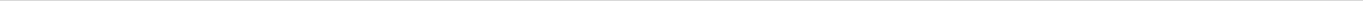 TahirEmail: tahir-235186@2freemail.com 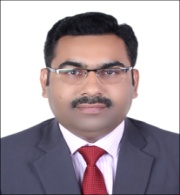 KEY AREAS OF EXPERTISEPROFESSIONAL EXPERIENCECOMPUTER AND IT SKILLSEDUCATION LANGUAGE PROFICIENCY PERSONAL INFORMATION REFERENCE